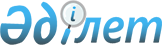 О Меморандуме о взаимопонимании, совершенном 8 ноября 1999 года в городе Эр-Рияде между Правительством Республики Казахстан и Правительством Королевства Саудовская АравияПостановление Правительства Республики Казахстан от 17 января 2000 года N 85

      В соответствии с Указом Президента Республики Казахстан, имеющим силу Закона, от 12 декабря 1995 года N 2679 U952679_ "О порядке заключения, исполнения и денонсации международных договоров Республики Казахстан" Правительство Республики Казахстан постановляет: 

      1. Одобрить Меморандум о взаимопонимании, совершенный 8 ноября 1999 года в городе Эр-Рияде между Правительством Республики Казахстан и Правительством Королевства Саудовская Аравия. 

      2. Настоящее постановление вступает в силу со дня подписания. 

 

     Премьер-Министр  Республики Казахстан      



 

                           Меморандум о взаимопонимании 



 

      (Бюллетень международных договоров РК, 2000 г., N 6, ст. 63) 



 

      Исходя из принципа сотрудничества между Правительством Республики Казахстан и Правительством Королевства Саудовская Аравия и учитывая потребности развития новой столицы Казахстана г. Астаны, 

      Основываясь на решении Короля Саудовской Аравии о выделении гранта в размере 15 миллионов долларов США для строительства здания Парламента Республики Казахстан в новой столице г. Астане, 

      Учитывая результаты состоявшейся 21-29 июля 1999 года (что соответствует 8-16 числа мес. рабиа аль-сани 1420 года по Хиджре) поездки в Казахстан технической группы Министерства финансов и национальной экономики Королевства Саудовская Аравия, которая ознакомилась с местом расположения проекта, изучила его потребности, встретилась с ответственными лицами, занимающимися проектом, 

      Исходя из желания упорядочить мероприятия, осуществление которых необходимо для реализации проекта, 

      Правительство Республики Казахстан и Правительство Королевства Саудовская Аравия пришли к взаимопониманию по следующим вопросам: 

      1. В соответствии с решением руководства Казахстана, с целью использования инфраструктуры существующего здания, проект будет осуществляться на участке с северной стороны существующего здания Парламента РК по улице Омарова в районе ее пересечения с улицей Бейбитшилик. 

      2. Проект будет осуществляться в рамках выделенного гранта на участке земли, выделенном заказчиком, при этом Министерство финансов и национальной экономики Королевства Саудовская Аравия (далее - Министерство) выполняет следующие работы: 

      - подготовку чертежей, описаний, первичных и окончательных схем, документации, связанной с проектом; техническое руководство реализацией проекта через Саудовское инженерно-консультационное бюро в соответствии с техническим заданием, переданным казахстанской стороной во время визита технической группы, и на основании согласия казахстанской стороны с первичными схемами проекта; 

      - выставление проекта на тендер между несколькими специализированными компаниями, определенными Министерством, с целью предоставления проекта компании, выдвинувшей наиболее приемлемые условия; 

      - выделение Министерством средств на осуществление проекта по ходу осуществления работ по нему в соответствии с отчетами подрядчика, утвержденными консультантом. 

      3. Учитывая стремление Королевства Саудовская Аравия осуществить проект должным образом, Правительство Республики Казахстан: 

      3.1 - Беспрепятственно выделит участок земли для осуществления проекта 

      3.2 - Примет необходимые меры для освобождения требующихся для осуществления проекта материалов от лицензирования, таможенных сборов, складских и импортных сборов, а также всех прямых и косвенных налогов на все материалы, оборудование, технику, технический персонал и все необходимое для осуществления проекта. Примет меры для скорейшей таможенной очистки указанных материалов. В случае, если по какой-либо причине это окажется невозможным, и потребуется уплата каких-либо налогов или сборов, то Правительство Казахстана осуществит все необходимые выплаты для скорейшей очистки материалов сразу же по их поступлении 

      3.3 - Предоставит все возможные льготы подрядчику, осуществляющему проект, освободит его от всех действующих в стране заказчика налогов и сборов, связанных с деятельностью подрядчика, а также имеющих отношение к его служащим и рабочим, лицам и компаниям, с которыми подрядчик заключает договора для осуществления проекта 

      3.4 - Окажет содействие лицам, работающим в Консультационном бюро, осуществляющем подготовку проектов и схем и руководство реализацией проекта; издаст все необходимые разрешения для осуществления Бюро и его сотрудниками работ по проекту 

      3.5 - Поручит Акиму г. Астаны осуществлять связь с саудовской стороной 

      3.6 - Выразит согласие на установку на объекте на видном месте стационарного транспаранта соответствующего размера, где будет указано на арабском и казахском языках, что данный проект осуществляется за счет гранта, предоставленного Королевством Саудовская Аравия     Настоящий Меморандум вступает в силу с момента подписания.     Подписано в г. Эр-Рияде, 8 ноября 1999 г., что соответствует 30 раджаба 1420 г. по Хиджре, в двух подлинных экземплярах, каждый на казахском, арабском, русском и английском языках, причем все тексты имеют одинаковую силу. В случае каких-либо разногласий за основу будет браться английский текст.За Правительство                                 За ПравительствоРеспублики Казахстан                         Королевства Саудовская АравияЧрезвычайный и Полномочный                   Заместитель Министра финансовПосол Республики Казахстан                   и национальной экономикив Королевстве Саудовская Аравия              Королевства Саудовская Аравия                                             по экономическим вопросам(Специалисты: Умбетова А.М.,              Цай Л.Г.)          
					© 2012. РГП на ПХВ «Институт законодательства и правовой информации Республики Казахстан» Министерства юстиции Республики Казахстан
				